Date 19th October 2017

Dear Parents and Friends of St Cuthbert Mayne School

St Cuthbert Mayne Development Fund

You may be aware that the Governors of a voluntary-aided church school are responsible for contributing towards the cost of running the school and this includes a proportion of new building work. School maintenance costs, as in your own home, are on-going and it is important for us to continue to raise money for our extensive programme of refurbishment and redecoration. 

To assist us, the Government makes available an annual sum for repairs and refurbishment, provided the governors can find 10% of the cost. For us this represents excellent value for money as it means that for every £100 we raise the Government gives us a further £900.

Could I therefore please urge you to make an annual/termly contribution to the Development Fund. This is currently set at £40 per family and can be paid via Parentpay or by bankers order either as a lump sum or in instalments of £10 per quarter.

• If you prefer to pay by bankers order please complete the enclosed form and return it to the school finance office, £40 annually or £10 quarterly.
• If you are a taxpayer I would encourage you to complete the Gift Aid declaration. In previous years we have been able to claim back as much as £2,826 from this source at no extra cost to you.

I must stress that this a voluntary contribution but I do hope that you will be able to support the school in this way. It would be greatly appreciated if you would complete the attached forms and return them to the school’s Finance Office within the next 2 weeks.

Yours faithfully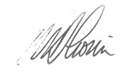 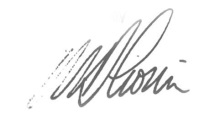 Michael Cronin
Chair of Governors